СПЕЦИФИКАЦИЯЦелью проведения  контрольной работы за 2 класс (первый год обучения) является определение уровня достижения планируемых результатов освоения основной образовательной программы начального общего образования за курс 2 класса по английскому языку в соответствии с требованиями Федерального государственного образовательного стандарта и выявление элементов содержания, вызывающих наибольшие затруднения у учащихся.Разработка контрольно-измерительных материалов осуществлялась на основе следующих нормативных документов и методических материалов:Федеральный закон от 29.12.2012 г. № 273-ФЗ «Об образовании в Российской Федерации»Федеральный государственный образовательный стандарт основного общего образования ( приказ Минобразования России от 17.11.2010 № 1897)Примерные программы начального общего образования. Иностранный язык.  М.: Просвещение, 2012.О сертификации качества педагогических тестовых материалов (Приказ Минобразования России от 17.04.2000 г. № 1122).          Контрольная работа по английскому языку во 2 классе включает в себя четыре раздела – аудирование, чтение, грамматика и лексика.План контрольной работы Тексты, используемые для заданий всех разделов, отвечают следующим требованиям:- выбранный отрывок характеризуется законченностью, внешней связностью и внутренней осмысленностью;- содержание учитывает возрастные особенности детей 7-8 лет;- текст не перегружен информативными элементами: терминами, именами собственными, цифровыми данными;- содержание не дискриминирует учащихся по религиозному, национальному и другим признакам;- языковая сложность текста соответствует заявленному уровню сложности задания (базовый).Задания в  контрольной работе располагаются по возрастающей степени сложности внутри каждого раздела работы.* Текст для аудирования представлен в Приложении 1.Инструкция по проверке и оценке работВ контрольной работе 6 заданий, каждое включает в себя по 5 вопросов. За каждый верный ответ обучающийся получает 1 балл. Все задания базового уровня сложности.По типу заданий - задания с выбором ответа (ВО) и записью краткого ответа(КО) .  При оценке работ применяется критериальный подход.  За выполнение диагностической работы обучающиеся получают оценки по пятибалльной шкале. Итоговая оценка определяется по сумме баллов, набранных за каждое задание.Рекомендуемая шкала выставления школьных отметокПроцедура проведения контрольной работы в рамках промежуточной аттестации.         На выполнение контрольной работы отводится 40 минут. Работа проводится единовременно для учащихся всего класса (или подгруппы). Рекомендуется следующий порядок выполнения письменной работы: Аудирование, Чтение, Лексика-Грамматика. Каждый обучающийся получает бланк, в котором  записывает свои ответы на задания. Учителю, проводящему работу,  необходимо написать на доске рекомендованное время для выполнения заданий разделов контрольной работы. Однако учащиеся могут сами регулировать время выполнения заданий по своему усмотрению, за исключением задания по  аудированию.За 5 минут до окончания рекомендованного времени необходимо предупредить учащихся, что пора проверить работу. Приложение 1.ScriptСейчас Вы будете выполнять задания по аудированию. Текст прозвучит 2 раза. После первого и второго прослушивания у Вас будет время для выполнения и проверки заданий. Вы услышите рассказ Алисы о ее игрушках. Выберите и отметьте те картинки, на которых изображены игрушки Алисы. Среди картинок есть три лишние. Свой ответ запишите в таблицу буквами.My name is Alice. I am 5. I have got many toys. My toys are big and little. I have got little monkeys and puppies. My monkeys and puppies are funny and nice. I have got big bears and little bears and a big elephant. My bears are brown. My elephant is grey. I have got a little bird, too. It is yellow and green, red and white. I like my toys very much.КОНТРОЛЬНАЯ  РАБОТА по английскому языку 2 классАУДИРОВАНИЕЗадание 1. Послушай рассказ Алисы о ее игрушках. Выбери и отметь те картинки, на которых изображены игрушки Алисы. Среди картинок есть три лишние. Свой ответ запиши в таблицу буквами.ЧТЕНИЕЗадание 2. Прочитай рассказ о девочке Розе. Определи, какие из приведённых ниже утверждений (1-5) соответствуют содержанию текста (T - True), какие не соответствуют (F – False). Букву правильного ответа занеси в таблицу.My name is Rose. I'm nine years old. I'm in class 2A. Look at my two dogs. They are black and white. They can run and jump.  This boy is my friend. His name is Andrew. He is ten and he is in class 3B. Where are we? We are in my house. We aren’t at school. We must do homework. 1. Rose is ten.A) True                                      B) False                                2.Her  dogs are brown and white.A) True                                      B) False                                 3. Andrew is her friend. A) True                                      B) False                                 4. They are at school.A) True                                      B) False                                 5. They must do homework.A) True                                      B) False                              ГРАММАТИКА И ЛЕКСИКАЗадание 3. Напиши следующее число.1. six, seven, _________________2. one, two,   _________________3. thirteen, fourteen, _______________4. nine, ten,   _______________ 5. nineteen,   _______________Задание 4.Напиши  can  или  can’t.1. Fish ____________ fly.2. Zebras ____________  run.3. Seahorses ______________swim.4. Tortoises ______________ sing.5. Cats _______________climb.Задание 5 .Вставь am, is или are.1. This  __________  my brother Tom.2. How old ____________ you?3. I _________happy.4. The apples ____________ red.5. Where __________his dog?Задание 6. Дополни предложения информацией о себе.1. My name is…………………2. I’m ……………….years old.3. I’m from …………………..4. I can  …………….5. I can’t  ……………….Раздел работыПроверяемые умения и навыкиВремя выполненияТип заданияМаксимальный баллАудированиеПонимание в прослушанном тексте запрашиваемой информации10ВО5ЧтениеПонимание в прочитанном тексте запрашиваемой информации10ВО5Лексика и грамматикаУмение распознавать и писать количественные числительные от 1 до 20, распознавать и использовать в речи глагол "to be" в правильных  формах  и глагол  "to can", умение дополнять предложения информацией о себе. 20ВО, КО20Общий балл-30Общий балл-30Общий балл-30Общий балл-30Общий балл-30№ задания№ вопросаПланируемый результат (проверяемые элементы содержания)Правильный ответУровень сложностиМаксимальный балл1.1Понимание в прослушанном тексте запрашиваемой информации.BБ1 балл1.2Понимание в прослушанном тексте запрашиваемой информации.CБ1 балл1.3Понимание в прослушанном тексте запрашиваемой информации.EБ1 балл1.4Понимание в прослушанном тексте запрашиваемой информации.GБ1 балл1.5Понимание в прослушанном тексте запрашиваемой информации.HБ1 балл2.1Понимание в прочитанном тексте запрашиваемой информации.ВБ1 балл2.2Понимание в прочитанном тексте запрашиваемой информации.BБ1 балл2.3Понимание в прочитанном тексте запрашиваемой информации.АБ1 балл2.4Понимание в прочитанном тексте запрашиваемой информации.ВБ1 балл2.5Понимание в прочитанном тексте запрашиваемой информации.AБ1 балл3.1Лексические навыки. Умение распознавать и писать количественные числительные.eightБ1 балл3.2Лексические навыки. Умение распознавать и писать количественные числительные.threeБ1 балл3Лексические навыки. Умение распознавать и писать количественные числительные.ВП1 балл3Лексические навыки. Умение распознавать и писать количественные числительные.fifteenБ4Лексические навыки. Умение распознавать и писать количественные числительные.elevenБ1 балл5Лексические навыки. Умение распознавать и писать количественные числительные.twentyБ1 балл4.1Грамматические навыки.Умение  использовать глагол “can/ can’t”.can’tБ1 балл4.2Грамматические навыки.Умение  использовать глагол “can/ can’t”.canБ1 балл4.3Грамматические навыки.Умение  использовать глагол “can/ can’t”.canБ1 балл4.4Грамматические навыки.Умение  использовать глагол “can/ can’t”.can’tБ1 балл4.5Грамматические навыки.Умение  использовать глагол “can/ can’t”.canБ1 балл5.1Грамматические навыки.Умение  использовать формы глагола “am/ is /are”.isБ1 балл5.2Грамматические навыки.Умение  использовать формы глагола “am/ is /are”.areБ1 балл5.3Грамматические навыки.Умение  использовать формы глагола “am/ is /are”.amБ1 балл5.4Грамматические навыки.Умение  использовать формы глагола “am/ is /are”.areБ1 балл5.5Грамматические навыки.Умение  использовать формы глагола “am/ is /are”.isБ1 балл6.1Короткое письменное высказывание на основе  предложенных опор.(имя)Б1 балл6.2Короткое письменное высказывание на основе  предложенных опор.(возраст)Б1 балл6.3Короткое письменное высказывание на основе  предложенных опор.RussiaБ1 балл6.4Короткое письменное высказывание на основе  предложенных опор.(глагол)Б1 балл6.5Короткое письменное высказывание на основе  предложенных опор.(глагол)Б1 баллШкольная отметка5432Первичный балл30-2625-2120-1615 и менее Уровень обученностиповышенныйбазовыйбазовыйнедостаточныйA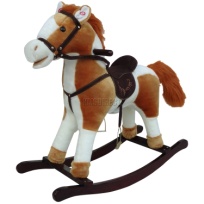 E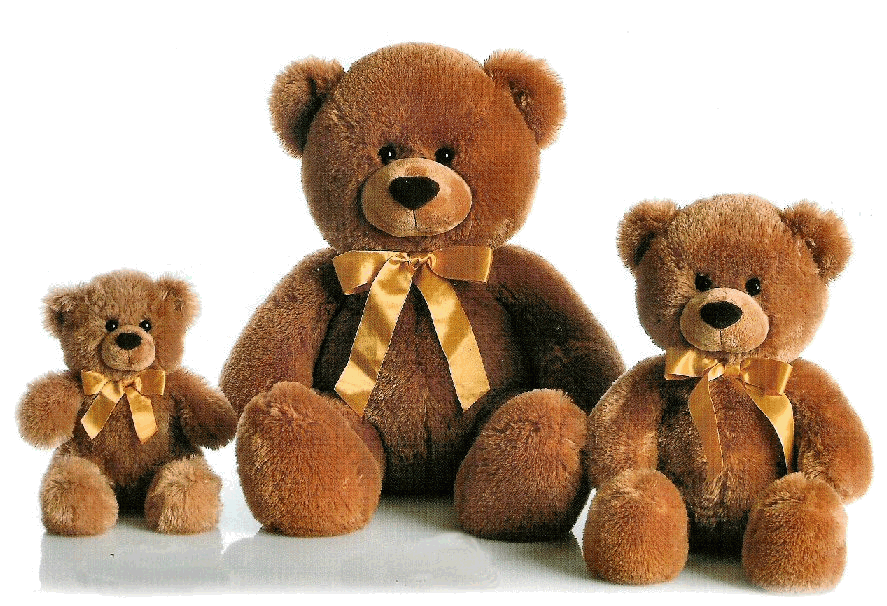 B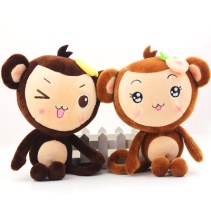 F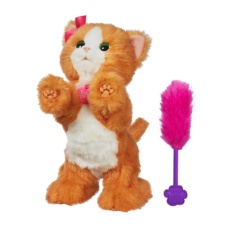 C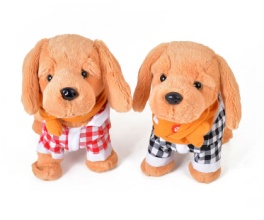 G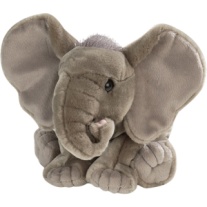 D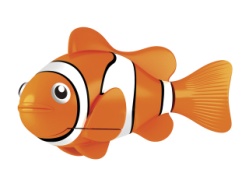 H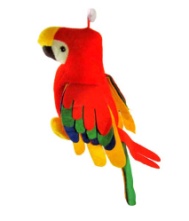 1234512345